     COLEGIO ISIDRO CABALLERO DELGADO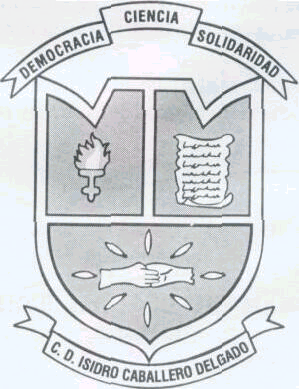 			     FLORIDABLANCA-SANTANDER                       AREA CIENCIAS NATURALES Y EDUCACION AMBENTAL	             FÍSICA                        GRADO 10°EXPERIMENTO DE TIRO PARABÓLICOOBJETIVOS1. Determinar la velocidad de lanzamiento del cañón diseñado y construido por el equipo de trabajo2. Comparar los alcances horizontales para diferentes ángulos3. Comprobar  los alcances horizontales para ángulos complementarios, es deci,r aquellos que suman 90° 4. Calcular la altura máxima de cada lanzamiento por formula MATERIALESCañón de tiro parabólicoMetroCronómetroPROCEDIMIENTOSe coloca el cañón de tiro parabólico sobre el piso de la canchaSe extiende una cinta métrica sobre el pisoSe hace el primer lanzamiento tomando el tiempo de  vuelo y el alcance horizontalSe realizan cuatro lanzamientos con ángulos diferentes pero que cada par de ángulos sumen 90°5. Se realiza el último lanzamiento con un ángulo de 45° para comprobar el mayor alcance horizontal6. Se registran los datos en la siguiente tablaTABLA DE DATOSCÁLCULOSCalcular la velocidad de  cada lanzamiento, despejando Vo de la fórmula de XmaxDeterminar la altura máxima por formulaCONCLUSIONESRedactar informe que incluya todos los aspectos del experimento y las conclusiones y posibles fuentes de error.lanzamientoAnguloTiempo de vuelo (seg)Xmax (m)1234545º